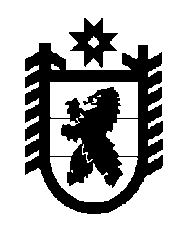 Российская Федерация Республика Карелия    РАСПОРЯЖЕНИЕГЛАВЫ РЕСПУБЛИКИ КАРЕЛИЯВнести в состав Штаба по обеспечению безопасности электроснабжения в Республике Карелия, созданного распоряжением Главы Республики Карелия от 16 июня 2008 года № 423-р (Собрание законодательства Республики Карелия, 2008, № 6, ст. 764; 2009, № 8, 
ст. 881; 2010, № 9, ст. 1124; 2011, № 3, ст. 301; № 10, ст. 1621; 2012, № 9, ст. 1617; 2014, № 1, ст. 44; 2015, № 3, ст. 437), изменение, изложив его 
в следующей редакции:          Глава Республики  Карелия                                                               А.П. Худилайненг. Петрозаводск14  июня 2016 года№ 226-р«Ширшов И.В.–заместитель Премьер-министра Правительства Республики Карелия, руководитель Штаба Христенко С.Н.–заместитель начальника управления Главного управления МЧС России по Республике Карелия, заместитель руководителя Штаба (по согласованию)  Баженов Д.В.–первый заместитель Министра строительства, жилищно-коммунального хозяйства и энергетики Республики Карелия, заместитель руководителя Штаба Осьмов Д.Е.–заместитель генерального директора – директор филиала Публичного акционерного общества «Межрегиональная распределительная сетевая компания Северо-Запада» «Карелэнерго», заместитель руководителя Штаба (по согласованию)  Семёнов А.А.–консультант Министерства строительства, жилищно-коммунального хозяйства и энергетики Республики Карелия, секретарь ШтабаЧлены Штаба:Члены Штаба:Члены Штаба:Белов В.В.–заместитель генерального директора – директор филиала «Карельский» Открытого акционерного общества  «Территориальная генерирующая компания № 1» (по согласованию)Березкин Ю.Н.–заместитель директора филиала Публичного акционерного общества «Федеральная сетевая компания  Единой энергетической системы» –Карельское предприятие магистральных электрических сетей – главный инженер (по согласованию)Болдырев А.В.–исполнительный директор акционерного общества «Петрозаводские коммунальные системы» (по согласованию)Горох Д.А.–начальник управления Министерства строительства, жилищно-коммунального хозяйства и энергетики Республики КарелияДоценко О.М.–заместитель генерального директора Публичного акционерного общества группа компаний 
«ТНС энерго», управляющий директор акционерного общества «ТНС энерго Карелия» (по согласованию)Желябин Я.А.–заместитель главного инженера Октябрьской железной дороги Открытого акционерного общества «Российские железные дороги» (по согласованию)Евдокунин А.Г.–первый заместитель директора – главный инженер филиала Публичного акционерного общества «Межрегиональная распределительная сетевая компания Северо-Запада» «Карелэнерго»  (по согласованию)Ефименко Ю.Г.–заместитель руководителя Северо-Западного управления Федеральной службы по экологическому, технологическому и атомному надзору (по согласованию)Макович В.А.–генеральный директор акционерного общества «Прионежская сетевая компания» (по согласованию)Мельник А.А.–первый заместитель директора – главный диспетчер филиала Открытого акционерного общества «Системный оператор Единой энергетической системы» «Региональное диспетчерское управление энергосистемы Республики Карелия» (по согласованию)Несмачный Д.И.–технический директор акционерного общества «Петрозаводские коммунальные системы» (по согласованию)Оксененко В.И.–начальник отдела Федерального казенного учреждения «Центр управления в кризисных ситуациях Главного управления МЧС России по Республике Карелия» (по согласованию)Паромов О.Ю.–директор филиала Открытого акционерного общества «Системный оператор Единой энерге-тической системы» «Региональное диспетчерское управление энергосистемы Республики Карелия» (по согласованию)Тарачев В.М.–главный инженер акционерного общества «Прионежская сетевая компания» (по согласованию)Топтыгин В.А.–начальник отдела по государственному энергетическому надзору по Республике Карелия  Северо-Западного управления Федеральной службы по экологическому, технологическому и атомному надзору (по согласованию)Трещенок В.М.–заместитель главного инженера по оперативно-технологическому управлению – начальник Центра управления сетями филиала Публичного акционерного общества «Межрегиональная распределительная сетевая компания Северо-Запада» «Карелэнерго» (по согласованию)Сергеев В.В.–заместитель Министра строительства, жилищно-коммунального хозяйства и энергетики Республики Карелия Середа П.В.–исполняющий обязанности директора филиала Публичного акционерного общества «Федеральная сетевая компания  Единой энергетической системы» –  Карельское предприятие магистральных электрических сетей (по согласованию)Сибиряков К.Н.–начальник отдела Министерства экономического развития и промышленности Республики Карелия Чебиток О.Ю.–ведущий специалист Государственного комитета Республики Карелия по обеспечению жизнедеятельности и безопасности населения Шарлаев С.Э.–начальник управления Министерства по природопользованию и экологии Республики Карелия». 